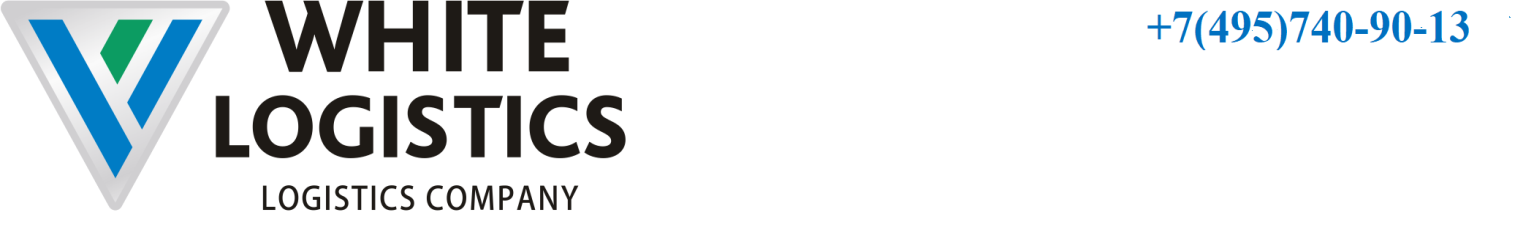 Заявка на перевозку к договору экспедирования № «» от   2019 годаЭкспедитор:                                                                       Клиент:        _________________/                                                ___________ /м.п.                                                                                          м.п.Заявка дляООО «Вайт Логистикс» от Дата и время загрузкиАдрес загрузкиГрузоотправитель: Таможня места отправленияEX подготовит экспедитор/поставщикТаможня места назначенияАдрес выгрузкиРод груза, габариты, количество мест, вес каждого местаСогласованный срок доставки на таможню назначенияТип/ номер ТССтавка за перевозку  и условия платежаДополнительные условия: